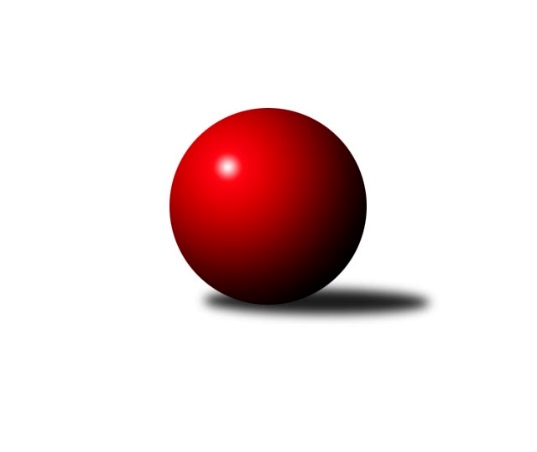 Č.12Ročník 2021/2022	2.6.2024 Meziokresní přebor ČB-ČK A 6-ti členné 2021/2022Statistika 12. kolaTabulka družstev:		družstvo	záp	výh	rem	proh	skore	sety	průměr	body	plné	dorážka	chyby	1.	TJ Sokol Soběnov C	11	10	0	1	67.0 : 21.0 	(85.5 : 46.5)	2419	20	1697	722	51.5	2.	TJ Sokol Nové Hrady B	11	8	1	2	58.5 : 29.5 	(73.5 : 58.5)	2388	17	1691	698	60.1	3.	KK Český Krumlov	11	8	0	3	51.0 : 37.0 	(68.0 : 64.0)	2364	16	1670	694	57.4	4.	TJ Sokol Soběnov B	10	6	2	2	46.0 : 34.0 	(64.5 : 55.5)	2348	14	1657	691	55.2	5.	Vltavan Loučovice B	11	5	1	5	40.0 : 48.0 	(67.5 : 64.5)	2264	11	1612	652	69.4	6.	TJ Spartak Trhové Sviny B	11	5	1	5	40.0 : 48.0 	(65.5 : 66.5)	2203	11	1577	626	67.4	7.	TJ Loko Č. Budějovice C	11	4	2	5	44.0 : 44.0 	(64.0 : 68.0)	2237	10	1602	636	80.4	8.	Kuželky Borovany B	11	4	1	6	40.0 : 48.0 	(63.0 : 69.0)	2275	9	1613	662	60.8	9.	TJ Sokol Nové Hrady C	12	4	1	7	46.0 : 50.0 	(70.0 : 74.0)	2321	9	1648	673	62.6	10.	TJ Spartak Trhové Sviny C	11	3	2	6	41.0 : 47.0 	(68.0 : 64.0)	2270	8	1626	644	63.1	11.	Kuželky Borovany C	11	3	1	7	35.0 : 53.0 	(62.5 : 69.5)	2126	7	1528	598	76.6	12.	TJ Nová Ves C	10	3	0	7	31.5 : 48.5 	(54.5 : 65.5)	2199	6	1585	615	71.4	13.	TJ Dynamo České Budějovice B	11	2	0	9	28.0 : 60.0 	(45.5 : 86.5)	2134	4	1525	609	80.6Tabulka doma:		družstvo	záp	výh	rem	proh	skore	sety	průměr	body	maximum	minimum	1.	KK Český Krumlov	6	6	0	0	34.0 : 14.0 	(40.5 : 31.5)	2410	12	2524	2304	2.	TJ Sokol Soběnov C	5	4	0	1	31.0 : 9.0 	(41.0 : 19.0)	2421	8	2509	2367	3.	TJ Loko Č. Budějovice C	5	4	0	1	25.0 : 15.0 	(33.0 : 27.0)	2253	8	2408	2150	4.	TJ Sokol Soběnov B	5	3	1	1	25.0 : 15.0 	(38.0 : 22.0)	2396	7	2450	2345	5.	TJ Spartak Trhové Sviny B	5	3	1	1	25.0 : 15.0 	(31.5 : 28.5)	2302	7	2324	2263	6.	TJ Sokol Nové Hrady B	6	3	1	2	28.0 : 20.0 	(36.5 : 35.5)	2323	7	2488	2033	7.	Kuželky Borovany B	7	3	1	3	28.0 : 28.0 	(46.5 : 37.5)	2300	7	2414	2186	8.	Kuželky Borovany C	8	3	1	4	29.0 : 35.0 	(45.5 : 50.5)	2228	7	2367	2113	9.	Vltavan Loučovice B	5	2	1	2	18.0 : 22.0 	(32.0 : 28.0)	2388	5	2466	2316	10.	TJ Spartak Trhové Sviny C	5	2	0	3	20.0 : 20.0 	(35.0 : 25.0)	2324	4	2402	2253	11.	TJ Dynamo České Budějovice B	5	2	0	3	18.0 : 22.0 	(25.0 : 35.0)	2057	4	2210	1934	12.	TJ Nová Ves C	4	1	0	3	14.5 : 17.5 	(22.5 : 25.5)	2291	2	2331	2241	13.	TJ Sokol Nové Hrady C	5	1	0	4	17.0 : 23.0 	(30.0 : 30.0)	2273	2	2383	2158Tabulka venku:		družstvo	záp	výh	rem	proh	skore	sety	průměr	body	maximum	minimum	1.	TJ Sokol Soběnov C	6	6	0	0	36.0 : 12.0 	(44.5 : 27.5)	2418	12	2486	2334	2.	TJ Sokol Nové Hrady B	5	5	0	0	30.5 : 9.5 	(37.0 : 23.0)	2401	10	2462	2349	3.	TJ Sokol Soběnov B	5	3	1	1	21.0 : 19.0 	(26.5 : 33.5)	2336	7	2496	2224	4.	TJ Sokol Nové Hrady C	7	3	1	3	29.0 : 27.0 	(40.0 : 44.0)	2341	7	2446	2128	5.	Vltavan Loučovice B	6	3	0	3	22.0 : 26.0 	(35.5 : 36.5)	2239	6	2389	2097	6.	KK Český Krumlov	5	2	0	3	17.0 : 23.0 	(27.5 : 32.5)	2353	4	2453	2282	7.	TJ Spartak Trhové Sviny C	6	1	2	3	21.0 : 27.0 	(33.0 : 39.0)	2260	4	2288	2199	8.	TJ Nová Ves C	6	2	0	4	17.0 : 31.0 	(32.0 : 40.0)	2176	4	2298	2050	9.	TJ Spartak Trhové Sviny B	6	2	0	4	15.0 : 33.0 	(34.0 : 38.0)	2186	4	2399	1902	10.	Kuželky Borovany B	4	1	0	3	12.0 : 20.0 	(16.5 : 31.5)	2276	2	2307	2216	11.	TJ Loko Č. Budějovice C	6	0	2	4	19.0 : 29.0 	(31.0 : 41.0)	2233	2	2360	2162	12.	Kuželky Borovany C	3	0	0	3	6.0 : 18.0 	(17.0 : 19.0)	2092	0	2279	1895	13.	TJ Dynamo České Budějovice B	6	0	0	6	10.0 : 38.0 	(20.5 : 51.5)	2150	0	2483	1904Tabulka podzimní části:		družstvo	záp	výh	rem	proh	skore	sety	průměr	body	doma	venku	1.	TJ Sokol Soběnov C	11	10	0	1	67.0 : 21.0 	(85.5 : 46.5)	2419	20 	4 	0 	1 	6 	0 	0	2.	TJ Sokol Nové Hrady B	11	8	1	2	58.5 : 29.5 	(73.5 : 58.5)	2388	17 	3 	1 	2 	5 	0 	0	3.	KK Český Krumlov	11	8	0	3	51.0 : 37.0 	(68.0 : 64.0)	2364	16 	6 	0 	0 	2 	0 	3	4.	TJ Sokol Soběnov B	10	6	2	2	46.0 : 34.0 	(64.5 : 55.5)	2348	14 	3 	1 	1 	3 	1 	1	5.	Vltavan Loučovice B	11	5	1	5	40.0 : 48.0 	(67.5 : 64.5)	2264	11 	2 	1 	2 	3 	0 	3	6.	TJ Spartak Trhové Sviny B	11	5	1	5	40.0 : 48.0 	(65.5 : 66.5)	2203	11 	3 	1 	1 	2 	0 	4	7.	TJ Loko Č. Budějovice C	11	4	2	5	44.0 : 44.0 	(64.0 : 68.0)	2237	10 	4 	0 	1 	0 	2 	4	8.	Kuželky Borovany B	11	4	1	6	40.0 : 48.0 	(63.0 : 69.0)	2275	9 	3 	1 	3 	1 	0 	3	9.	TJ Sokol Nové Hrady C	12	4	1	7	46.0 : 50.0 	(70.0 : 74.0)	2321	9 	1 	0 	4 	3 	1 	3	10.	TJ Spartak Trhové Sviny C	11	3	2	6	41.0 : 47.0 	(68.0 : 64.0)	2270	8 	2 	0 	3 	1 	2 	3	11.	Kuželky Borovany C	11	3	1	7	35.0 : 53.0 	(62.5 : 69.5)	2126	7 	3 	1 	4 	0 	0 	3	12.	TJ Nová Ves C	10	3	0	7	31.5 : 48.5 	(54.5 : 65.5)	2199	6 	1 	0 	3 	2 	0 	4	13.	TJ Dynamo České Budějovice B	11	2	0	9	28.0 : 60.0 	(45.5 : 86.5)	2134	4 	2 	0 	3 	0 	0 	6Tabulka jarní části:		družstvo	záp	výh	rem	proh	skore	sety	průměr	body	doma	venku	1.	TJ Sokol Nové Hrady B	0	0	0	0	0.0 : 0.0 	(0.0 : 0.0)	0	0 	0 	0 	0 	0 	0 	0 	2.	TJ Dynamo České Budějovice B	0	0	0	0	0.0 : 0.0 	(0.0 : 0.0)	0	0 	0 	0 	0 	0 	0 	0 	3.	TJ Sokol Nové Hrady C	0	0	0	0	0.0 : 0.0 	(0.0 : 0.0)	0	0 	0 	0 	0 	0 	0 	0 	4.	Vltavan Loučovice B	0	0	0	0	0.0 : 0.0 	(0.0 : 0.0)	0	0 	0 	0 	0 	0 	0 	0 	5.	KK Český Krumlov	0	0	0	0	0.0 : 0.0 	(0.0 : 0.0)	0	0 	0 	0 	0 	0 	0 	0 	6.	TJ Spartak Trhové Sviny C	0	0	0	0	0.0 : 0.0 	(0.0 : 0.0)	0	0 	0 	0 	0 	0 	0 	0 	7.	TJ Spartak Trhové Sviny B	0	0	0	0	0.0 : 0.0 	(0.0 : 0.0)	0	0 	0 	0 	0 	0 	0 	0 	8.	TJ Sokol Soběnov B	0	0	0	0	0.0 : 0.0 	(0.0 : 0.0)	0	0 	0 	0 	0 	0 	0 	0 	9.	TJ Nová Ves C	0	0	0	0	0.0 : 0.0 	(0.0 : 0.0)	0	0 	0 	0 	0 	0 	0 	0 	10.	TJ Sokol Soběnov C	0	0	0	0	0.0 : 0.0 	(0.0 : 0.0)	0	0 	0 	0 	0 	0 	0 	0 	11.	Kuželky Borovany C	0	0	0	0	0.0 : 0.0 	(0.0 : 0.0)	0	0 	0 	0 	0 	0 	0 	0 	12.	Kuželky Borovany B	0	0	0	0	0.0 : 0.0 	(0.0 : 0.0)	0	0 	0 	0 	0 	0 	0 	0 	13.	TJ Loko Č. Budějovice C	0	0	0	0	0.0 : 0.0 	(0.0 : 0.0)	0	0 	0 	0 	0 	0 	0 	0 Zisk bodů pro družstvo:		jméno hráče	družstvo	body	zápasy	v %	dílčí body	sety	v %	1.	Olga Čutková 	TJ Sokol Soběnov C 	10	/	11	(91%)	16	/	22	(73%)	2.	Libor Tomášek 	TJ Sokol Nové Hrady B 	10	/	11	(91%)	15	/	22	(68%)	3.	Tomáš Polánský 	TJ Loko Č. Budějovice C 	9	/	10	(90%)	15.5	/	20	(78%)	4.	Milena Šebestová 	TJ Sokol Nové Hrady B 	9	/	10	(90%)	15	/	20	(75%)	5.	Čestmír Siebenbrunner 	Kuželky Borovany B 	9	/	11	(82%)	17.5	/	22	(80%)	6.	Vladimír Vlček 	TJ Nová Ves C 	8	/	10	(80%)	17	/	20	(85%)	7.	Jan Sztrapek 	Vltavan Loučovice B 	8	/	10	(80%)	16	/	20	(80%)	8.	Gabriela Kroupová 	TJ Spartak Trhové Sviny C 	8	/	10	(80%)	15.5	/	20	(78%)	9.	Jan Štajner 	TJ Spartak Trhové Sviny C 	8	/	10	(80%)	15	/	20	(75%)	10.	Josef Šedivý 	TJ Sokol Soběnov B 	8	/	10	(80%)	14.5	/	20	(73%)	11.	Jaroslava Kulhanová 	TJ Sokol Soběnov C 	8	/	10	(80%)	14	/	20	(70%)	12.	Jan Kouba 	Kuželky Borovany C 	8	/	11	(73%)	18.5	/	22	(84%)	13.	Lucie Mušková 	TJ Sokol Soběnov C 	8	/	11	(73%)	17	/	22	(77%)	14.	Petr Hamerník 	TJ Sokol Nové Hrady C 	8	/	12	(67%)	13	/	24	(54%)	15.	Martina Tomiová 	TJ Loko Č. Budějovice C 	7	/	8	(88%)	12	/	16	(75%)	16.	Tomáš Tichý 	KK Český Krumlov  	7	/	8	(88%)	11	/	16	(69%)	17.	Kateřina Dvořáková 	Kuželky Borovany C 	7	/	10	(70%)	14.5	/	20	(73%)	18.	Tomáš Kříha 	TJ Sokol Nové Hrady C 	7	/	10	(70%)	14	/	20	(70%)	19.	Ludmila Čurdová 	TJ Sokol Soběnov C 	7	/	10	(70%)	13	/	20	(65%)	20.	Vojtěch Kříha 	TJ Sokol Nové Hrady C 	7	/	11	(64%)	14.5	/	22	(66%)	21.	Tomáš Švepeš 	TJ Spartak Trhové Sviny B 	7	/	11	(64%)	13	/	22	(59%)	22.	Adéla Sýkorová 	TJ Loko Č. Budějovice C 	6	/	8	(75%)	11	/	16	(69%)	23.	Vlastimil Kříha 	TJ Spartak Trhové Sviny C 	6	/	8	(75%)	10.5	/	16	(66%)	24.	Marek Rojdl 	TJ Spartak Trhové Sviny B 	6	/	10	(60%)	12	/	20	(60%)	25.	Jan Silmbrod 	TJ Sokol Nové Hrady B 	6	/	11	(55%)	12	/	22	(55%)	26.	Michal Silmbrod 	TJ Sokol Nové Hrady B 	5	/	6	(83%)	9	/	12	(75%)	27.	Miroslav Kraus 	TJ Dynamo České Budějovice B 	5	/	7	(71%)	9	/	14	(64%)	28.	Jakub Zadák 	KK Český Krumlov  	5	/	8	(63%)	11.5	/	16	(72%)	29.	Jiří Tröstl 	Kuželky Borovany B 	5	/	8	(63%)	8	/	16	(50%)	30.	Martina Koubová 	Kuželky Borovany C 	5	/	9	(56%)	10.5	/	18	(58%)	31.	Alice Loulová 	TJ Sokol Soběnov C 	5	/	9	(56%)	7.5	/	18	(42%)	32.	Josef Ferenčík 	TJ Sokol Soběnov B 	5	/	10	(50%)	12	/	20	(60%)	33.	Jan Jackov 	TJ Nová Ves C 	5	/	10	(50%)	12	/	20	(60%)	34.	Stanislava Mlezivová 	TJ Dynamo České Budějovice B 	5	/	10	(50%)	11.5	/	20	(58%)	35.	Jiřina Krtková 	TJ Sokol Soběnov C 	5	/	10	(50%)	10	/	20	(50%)	36.	Lucie Klojdová 	TJ Loko Č. Budějovice C 	5	/	10	(50%)	8.5	/	20	(43%)	37.	Jindřich Soukup 	Kuželky Borovany B 	5	/	11	(45%)	13	/	22	(59%)	38.	Jiří Švepeš 	TJ Spartak Trhové Sviny B 	5	/	11	(45%)	12	/	22	(55%)	39.	Romana Kříhová 	TJ Sokol Nové Hrady C 	5	/	12	(42%)	11.5	/	24	(48%)	40.	Karel Kříha 	TJ Sokol Nové Hrady B 	4.5	/	11	(41%)	8	/	22	(36%)	41.	Jan Kouba 	KK Český Krumlov  	4	/	4	(100%)	6	/	8	(75%)	42.	Jitka Grznáriková 	TJ Sokol Soběnov C 	4	/	5	(80%)	8	/	10	(80%)	43.	František Ferenčík 	KK Český Krumlov  	4	/	6	(67%)	6	/	12	(50%)	44.	Markéta Šedivá 	TJ Sokol Soběnov B 	4	/	7	(57%)	8	/	14	(57%)	45.	Vladimír Šereš 	Vltavan Loučovice B 	4	/	8	(50%)	10	/	16	(63%)	46.	Martin Kouba 	KK Český Krumlov  	4	/	8	(50%)	8	/	16	(50%)	47.	Ludvík Sojka 	Vltavan Loučovice B 	4	/	9	(44%)	10.5	/	18	(58%)	48.	Pavel Čurda 	TJ Sokol Soběnov B 	4	/	10	(40%)	11	/	20	(55%)	49.	Nikola Kroupová 	TJ Spartak Trhové Sviny C 	4	/	10	(40%)	8.5	/	20	(43%)	50.	Miloš Draxler 	TJ Nová Ves C 	4	/	10	(40%)	8	/	20	(40%)	51.	Stanislav Bednařík 	TJ Dynamo České Budějovice B 	4	/	10	(40%)	5.5	/	20	(28%)	52.	Bohuslav Švepeš 	TJ Spartak Trhové Sviny B 	4	/	11	(36%)	11	/	22	(50%)	53.	Zuzana Koptová 	TJ Spartak Trhové Sviny C 	4	/	11	(36%)	10.5	/	22	(48%)	54.	Jiří Janoch 	Kuželky Borovany B 	4	/	11	(36%)	8.5	/	22	(39%)	55.	Radim Růžička 	TJ Loko Č. Budějovice C 	4	/	11	(36%)	7	/	22	(32%)	56.	Věra Jeseničová 	TJ Nová Ves C 	3.5	/	8	(44%)	6	/	16	(38%)	57.	Ondřej Sysel 	TJ Sokol Soběnov B 	3	/	3	(100%)	6	/	6	(100%)	58.	Nela Koptová 	TJ Spartak Trhové Sviny B 	3	/	3	(100%)	5	/	6	(83%)	59.	Tomáš Suchánek 	Vltavan Loučovice B 	3	/	3	(100%)	4	/	6	(67%)	60.	Tomáš Balko 	TJ Sokol Nové Hrady C 	3	/	4	(75%)	7	/	8	(88%)	61.	Karel Vlášek 	TJ Loko Č. Budějovice C 	3	/	4	(75%)	5	/	8	(63%)	62.	Luděk Troup 	TJ Spartak Trhové Sviny B 	3	/	5	(60%)	4	/	10	(40%)	63.	Radim Štubner 	Vltavan Loučovice B 	3	/	6	(50%)	8	/	12	(67%)	64.	Milan Šedivý ml.	TJ Sokol Soběnov B 	3	/	8	(38%)	7	/	16	(44%)	65.	Milena Kümmelová 	TJ Dynamo České Budějovice B 	3	/	8	(38%)	6	/	16	(38%)	66.	Tomáš Tichý ml.	KK Český Krumlov  	3	/	8	(38%)	6	/	16	(38%)	67.	Antonín Gažák 	TJ Sokol Nové Hrady C 	3	/	8	(38%)	4.5	/	16	(28%)	68.	František Anderle 	Vltavan Loučovice B 	3	/	9	(33%)	7	/	18	(39%)	69.	Tomáš Vařil 	KK Český Krumlov  	3	/	9	(33%)	5	/	18	(28%)	70.	Roman Bartoš 	TJ Nová Ves C 	3	/	10	(30%)	7	/	20	(35%)	71.	Tomáš Vašek 	TJ Dynamo České Budějovice B 	3	/	11	(27%)	7	/	22	(32%)	72.	Jiří Bláha 	TJ Loko Č. Budějovice C 	2	/	2	(100%)	3	/	4	(75%)	73.	Jakub Matulík 	Vltavan Loučovice B 	2	/	3	(67%)	4	/	6	(67%)	74.	Lukáš Prokeš 	TJ Sokol Nové Hrady B 	2	/	4	(50%)	5	/	8	(63%)	75.	Petr Dvořák 	Kuželky Borovany C 	2	/	4	(50%)	3	/	8	(38%)	76.	Daniel Krejčí 	Kuželky Borovany B 	2	/	5	(40%)	6	/	10	(60%)	77.	Lenka Aldorfová 	Kuželky Borovany C 	2	/	5	(40%)	4	/	10	(40%)	78.	Štěpán Silmbrod 	TJ Sokol Nové Hrady B 	2	/	5	(40%)	3.5	/	10	(35%)	79.	Josef Fojta 	TJ Nová Ves C 	2	/	6	(33%)	4	/	12	(33%)	80.	Bedřich Kroupa 	TJ Spartak Trhové Sviny C 	2	/	6	(33%)	3	/	12	(25%)	81.	Petra Šebestíková 	TJ Dynamo České Budějovice B 	2	/	6	(33%)	2	/	12	(17%)	82.	Pavel Kříha 	TJ Sokol Nové Hrady C 	2	/	7	(29%)	4	/	14	(29%)	83.	Vladimíra Bicerová 	Kuželky Borovany C 	2	/	7	(29%)	3	/	14	(21%)	84.	Miloš Moravec 	KK Český Krumlov  	2	/	8	(25%)	7.5	/	16	(47%)	85.	Petr Bícha 	Kuželky Borovany C 	2	/	8	(25%)	5	/	16	(31%)	86.	Aleš Císař 	TJ Spartak Trhové Sviny C 	2	/	9	(22%)	5	/	18	(28%)	87.	Patrik Fink 	TJ Sokol Soběnov B 	2	/	9	(22%)	4	/	18	(22%)	88.	Štěpán Rehák 	TJ Sokol Nové Hrady B 	1	/	1	(100%)	2	/	2	(100%)	89.	Vojtěch Frdlík 	Kuželky Borovany B 	1	/	1	(100%)	1	/	2	(50%)	90.	René Gondek 	Vltavan Loučovice B 	1	/	2	(50%)	1	/	4	(25%)	91.	Petr Procházka 	Vltavan Loučovice B 	1	/	2	(50%)	1	/	4	(25%)	92.	Jan Votruba 	TJ Spartak Trhové Sviny B 	1	/	3	(33%)	2	/	6	(33%)	93.	Ladislav Růžička 	TJ Sokol Nové Hrady B 	1	/	4	(25%)	3	/	8	(38%)	94.	Jiří Čermák 	KK Český Krumlov  	1	/	4	(25%)	3	/	8	(38%)	95.	Josef Malík 	Kuželky Borovany B 	1	/	5	(20%)	4	/	10	(40%)	96.	Miroslav Bicera 	Kuželky Borovany C 	1	/	5	(20%)	1	/	10	(10%)	97.	Michal Kanděra 	TJ Sokol Nové Hrady C 	1	/	6	(17%)	1.5	/	12	(13%)	98.	David Šebestík 	TJ Dynamo České Budějovice B 	1	/	7	(14%)	2.5	/	14	(18%)	99.	Zdeněk Kratochvíl 	TJ Dynamo České Budějovice B 	1	/	7	(14%)	2	/	14	(14%)	100.	Marek Kopta 	TJ Spartak Trhové Sviny B 	1	/	9	(11%)	4.5	/	18	(25%)	101.	František Stodolovský 	Kuželky Borovany B 	1	/	10	(10%)	5	/	20	(25%)	102.	Lenka Wajdová 	TJ Sokol Nové Hrady B 	0	/	1	(0%)	0	/	2	(0%)	103.	Karel Beleš 	Kuželky Borovany B 	0	/	1	(0%)	0	/	2	(0%)	104.	Pavel Hron 	Vltavan Loučovice B 	0	/	1	(0%)	0	/	2	(0%)	105.	Josef Špulka 	Kuželky Borovany B 	0	/	1	(0%)	0	/	2	(0%)	106.	Martin Klíma 	TJ Spartak Trhové Sviny C 	0	/	1	(0%)	0	/	2	(0%)	107.	Jan Stodolovský 	TJ Spartak Trhové Sviny B 	0	/	1	(0%)	0	/	2	(0%)	108.	Blanka Cáplová 	TJ Sokol Nové Hrady B 	0	/	2	(0%)	1	/	4	(25%)	109.	Petr Šedivý 	TJ Sokol Soběnov B 	0	/	2	(0%)	0	/	4	(0%)	110.	Jan Ondřich 	TJ Loko Č. Budějovice C 	0	/	2	(0%)	0	/	4	(0%)	111.	Jan Kříha 	TJ Sokol Nové Hrady C 	0	/	2	(0%)	0	/	4	(0%)	112.	Václav Klojda st.	TJ Loko Č. Budějovice C 	0	/	2	(0%)	0	/	4	(0%)	113.	Jaroslava Frdlíková 	Kuželky Borovany B 	0	/	2	(0%)	0	/	4	(0%)	114.	Jaroslav Štich 	Vltavan Loučovice B 	0	/	3	(0%)	1	/	6	(17%)	115.	Radoslav Hauk 	TJ Loko Č. Budějovice C 	0	/	3	(0%)	1	/	6	(17%)	116.	Jakub Musil 	Vltavan Loučovice B 	0	/	3	(0%)	0	/	6	(0%)	117.	Jiří Mráz 	TJ Loko Č. Budějovice C 	0	/	3	(0%)	0	/	6	(0%)	118.	Václava Tesařová 	TJ Nová Ves C 	0	/	6	(0%)	0.5	/	12	(4%)	119.	Václav Tröstl 	Kuželky Borovany C 	0	/	7	(0%)	3	/	14	(21%)Průměry na kuželnách:		kuželna	průměr	plné	dorážka	chyby	výkon na hráče	1.	Vltavan Loučovice, 1-4	2380	1681	698	63.6	(396.7)	2.	Nová Ves u Č.B., 1-2	2335	1660	674	62.7	(389.2)	3.	Soběnov, 1-2	2334	1641	693	63.1	(389.2)	4.	Nové Hrady, 1-4	2298	1627	670	61.8	(383.2)	5.	Trhové Sviny, 1-2	2293	1627	666	59.1	(382.3)	6.	Borovany, 1-2	2259	1615	643	66.7	(376.5)	7.	TJ Lokomotiva České Budějovice, 1-4	2202	1594	607	81.1	(367.0)	8.	Dynamo Č. Budějovice, 1-4	2069	1497	572	82.5	(344.9)Nejlepší výkony na kuželnách:Vltavan Loučovice, 1-4KK Český Krumlov 	2524	10. kolo	Jan Kouba 	KK Český Krumlov 	483	12. koloKK Český Krumlov 	2500	12. kolo	Martina Tomiová 	TJ Loko Č. Budějovice C	465	11. koloTJ Sokol Soběnov B	2496	8. kolo	Jan Kouba 	KK Český Krumlov 	460	10. koloTJ Dynamo České Budějovice B	2483	12. kolo	Olga Čutková 	TJ Sokol Soběnov C	452	2. koloVltavan Loučovice B	2466	8. kolo	Tomáš Suchánek 	Vltavan Loučovice B	451	8. koloTJ Sokol Soběnov C	2454	2. kolo	Martina Tomiová 	TJ Loko Č. Budějovice C	446	1. koloKK Český Krumlov 	2445	8. kolo	Josef Šedivý 	TJ Sokol Soběnov B	445	8. koloTJ Sokol Nové Hrady B	2439	4. kolo	Tomáš Tichý 	KK Český Krumlov 	444	10. koloVltavan Loučovice B	2428	11. kolo	Ludvík Sojka 	Vltavan Loučovice B	440	8. koloTJ Spartak Trhové Sviny B	2399	10. kolo	Jakub Zadák 	KK Český Krumlov 	439	12. koloNová Ves u Č.B., 1-2TJ Sokol Nové Hrady B	2462	6. kolo	Libor Tomášek 	TJ Sokol Nové Hrady B	466	6. koloTJ Sokol Soběnov B	2414	10. kolo	Ladislav Růžička 	TJ Sokol Nové Hrady B	436	6. koloTJ Sokol Soběnov C	2373	4. kolo	Jaroslava Kulhanová 	TJ Sokol Soběnov C	434	4. koloVltavan Loučovice B	2355	12. kolo	Vladimír Vlček 	TJ Nová Ves C	433	6. koloTJ Nová Ves C	2331	6. kolo	Milan Šedivý ml.	TJ Sokol Soběnov B	428	10. koloTJ Nová Ves C	2313	2. kolo	Vladimír Vlček 	TJ Nová Ves C	423	4. koloKK Český Krumlov 	2292	2. kolo	Vladimír Vlček 	TJ Nová Ves C	417	12. koloTJ Nová Ves C	2291	10. kolo	Vladimír Šereš 	Vltavan Loučovice B	416	12. koloTJ Nová Ves C	2280	4. kolo	Josef Šedivý 	TJ Sokol Soběnov B	416	10. koloTJ Nová Ves C	2241	12. kolo	Olga Čutková 	TJ Sokol Soběnov C	415	4. koloSoběnov, 1-2TJ Sokol Soběnov C	2509	10. kolo	Josef Šedivý 	TJ Sokol Soběnov B	469	7. koloTJ Sokol Soběnov C	2454	12. kolo	Pavel Čurda 	TJ Sokol Soběnov B	462	11. koloKK Český Krumlov 	2453	5. kolo	Tomáš Polánský 	TJ Loko Č. Budějovice C	455	9. koloTJ Sokol Soběnov B	2450	7. kolo	Lucie Mušková 	TJ Sokol Soběnov C	448	10. koloTJ Sokol Soběnov B	2440	11. kolo	Vojtěch Kříha 	TJ Sokol Nové Hrady C	447	10. koloTJ Sokol Soběnov C	2391	5. kolo	Čestmír Siebenbrunner 	Kuželky Borovany B	441	4. koloTJ Sokol Nové Hrady C	2387	10. kolo	Josef Šedivý 	TJ Sokol Soběnov B	439	9. koloTJ Sokol Soběnov C	2386	1. kolo	Lucie Mušková 	TJ Sokol Soběnov C	438	3. koloKK Český Krumlov 	2382	11. kolo	Miroslav Kraus 	TJ Dynamo České Budějovice B	437	7. koloTJ Sokol Soběnov B	2380	4. kolo	Patrik Fink 	TJ Sokol Soběnov B	437	7. koloNové Hrady, 1-4TJ Sokol Nové Hrady B	2488	12. kolo	Milena Šebestová 	TJ Sokol Nové Hrady B	466	12. koloTJ Sokol Nové Hrady C	2446	12. kolo	Petr Hamerník 	TJ Sokol Nové Hrady C	463	12. koloTJ Sokol Soběnov C	2428	9. kolo	Vladimír Vlček 	TJ Nová Ves C	455	7. koloKK Český Krumlov 	2421	7. kolo	Miroslav Kraus 	TJ Dynamo České Budějovice B	453	3. koloTJ Sokol Nové Hrady B	2392	9. kolo	Romana Kříhová 	TJ Sokol Nové Hrady C	450	12. koloVltavan Loučovice B	2389	5. kolo	František Anderle 	Vltavan Loučovice B	450	5. koloTJ Sokol Nové Hrady C	2383	9. kolo	Lucie Mušková 	TJ Sokol Soběnov C	448	9. koloTJ Sokol Nové Hrady C	2374	5. kolo	Michal Silmbrod 	TJ Sokol Nové Hrady B	446	12. koloTJ Sokol Nové Hrady B	2366	7. kolo	Martina Tomiová 	TJ Loko Č. Budějovice C	444	5. koloTJ Sokol Nové Hrady B	2338	1. kolo	Tomáš Tichý 	KK Český Krumlov 	441	7. koloTrhové Sviny, 1-2TJ Sokol Soběnov C	2486	6. kolo	Gabriela Kroupová 	TJ Spartak Trhové Sviny C	459	1. koloTJ Sokol Nové Hrady B	2406	8. kolo	Milena Šebestová 	TJ Sokol Nové Hrady B	452	8. koloTJ Spartak Trhové Sviny C	2402	6. kolo	Bohuslav Švepeš 	TJ Spartak Trhové Sviny B	452	5. koloTJ Sokol Nové Hrady C	2357	2. kolo	Bohuslav Švepeš 	TJ Spartak Trhové Sviny B	448	11. koloTJ Sokol Soběnov B	2355	12. kolo	Josef Ferenčík 	TJ Sokol Soběnov B	437	12. koloTJ Spartak Trhové Sviny C	2351	12. kolo	Lucie Mušková 	TJ Sokol Soběnov C	434	6. koloTJ Spartak Trhové Sviny B	2324	9. kolo	Olga Čutková 	TJ Sokol Soběnov C	429	6. koloTJ Spartak Trhové Sviny C	2324	1. kolo	Jan Štajner 	TJ Spartak Trhové Sviny C	427	6. koloTJ Spartak Trhové Sviny B	2317	7. kolo	Vojtěch Kříha 	TJ Sokol Nové Hrady C	424	2. koloTJ Spartak Trhové Sviny B	2308	5. kolo	Nikola Kroupová 	TJ Spartak Trhové Sviny C	422	1. koloBorovany, 1-2Kuželky Borovany B	2414	9. kolo	Čestmír Siebenbrunner 	Kuželky Borovany B	452	11. koloKuželky Borovany C	2367	12. kolo	Jiří Tröstl 	Kuželky Borovany B	440	9. koloTJ Sokol Soběnov C	2364	11. kolo	Čestmír Siebenbrunner 	Kuželky Borovany B	434	10. koloTJ Sokol Nové Hrady C	2352	11. kolo	Lucie Mušková 	TJ Sokol Soběnov C	431	8. koloTJ Sokol Nové Hrady B	2349	10. kolo	Vladimír Vlček 	TJ Nová Ves C	428	8. koloKuželky Borovany B	2338	5. kolo	Jan Kouba 	Kuželky Borovany C	428	12. koloTJ Sokol Soběnov C	2334	8. kolo	Martina Tomiová 	TJ Loko Č. Budějovice C	426	7. koloKuželky Borovany B	2326	11. kolo	Jan Kouba 	Kuželky Borovany C	424	8. koloKuželky Borovany C	2311	11. kolo	Jindřich Soukup 	Kuželky Borovany B	422	9. koloKuželky Borovany B	2307	12. kolo	Jindřich Soukup 	Kuželky Borovany B	422	8. koloTJ Lokomotiva České Budějovice, 1-4TJ Sokol Nové Hrady C	2437	6. kolo	Vojtěch Kříha 	TJ Sokol Nové Hrady C	472	6. koloTJ Loko Č. Budějovice C	2408	6. kolo	Tomáš Polánský 	TJ Loko Č. Budějovice C	451	6. koloTJ Loko Č. Budějovice C	2280	4. kolo	Tomáš Polánský 	TJ Loko Č. Budějovice C	436	8. koloTJ Loko Č. Budějovice C	2231	2. kolo	Martina Tomiová 	TJ Loko Č. Budějovice C	428	4. koloTJ Spartak Trhové Sviny C	2199	2. kolo	Martina Tomiová 	TJ Loko Č. Budějovice C	427	2. koloTJ Loko Č. Budějovice C	2194	8. kolo	Aleš Císař 	TJ Spartak Trhové Sviny C	421	2. koloTJ Loko Č. Budějovice C	2150	10. kolo	Tomáš Balko 	TJ Sokol Nové Hrady C	418	6. koloTJ Dynamo České Budějovice B	2120	10. kolo	Tomáš Polánský 	TJ Loko Č. Budějovice C	412	4. koloKuželky Borovany C	2101	4. kolo	Vlastimil Kříha 	TJ Spartak Trhové Sviny C	411	2. koloTJ Spartak Trhové Sviny B	1902	8. kolo	Kateřina Dvořáková 	Kuželky Borovany C	409	4. koloDynamo Č. Budějovice, 1-4TJ Dynamo České Budějovice B	2210	11. kolo	Vojtěch Kříha 	TJ Sokol Nové Hrady C	409	4. koloVltavan Loučovice B	2188	9. kolo	Jakub Matulík 	Vltavan Loučovice B	404	9. koloTJ Spartak Trhové Sviny B	2148	6. kolo	Tomáš Suchánek 	Vltavan Loučovice B	402	9. koloTJ Dynamo České Budějovice B	2135	6. kolo	Vladimír Vlček 	TJ Nová Ves C	400	11. koloTJ Sokol Nové Hrady C	2128	4. kolo	Miroslav Kraus 	TJ Dynamo České Budějovice B	400	6. koloTJ Dynamo České Budějovice B	2072	9. kolo	Bohuslav Švepeš 	TJ Spartak Trhové Sviny B	399	6. koloTJ Nová Ves C	2050	11. kolo	Stanislav Bednařík 	TJ Dynamo České Budějovice B	397	11. koloTJ Dynamo České Budějovice B	1935	4. kolo	Stanislava Mlezivová 	TJ Dynamo České Budějovice B	395	11. koloTJ Dynamo České Budějovice B	1934	2. kolo	Miroslav Kraus 	TJ Dynamo České Budějovice B	394	11. koloKuželky Borovany C	1895	2. kolo	Stanislava Mlezivová 	TJ Dynamo České Budějovice B	392	6. koloČetnost výsledků:	8.0 : 0.0	2x	7.0 : 1.0	7x	6.0 : 2.0	20x	5.0 : 3.0	8x	4.0 : 4.0	6x	3.0 : 5.0	10x	2.5 : 5.5	1x	2.0 : 6.0	14x	1.0 : 7.0	4x